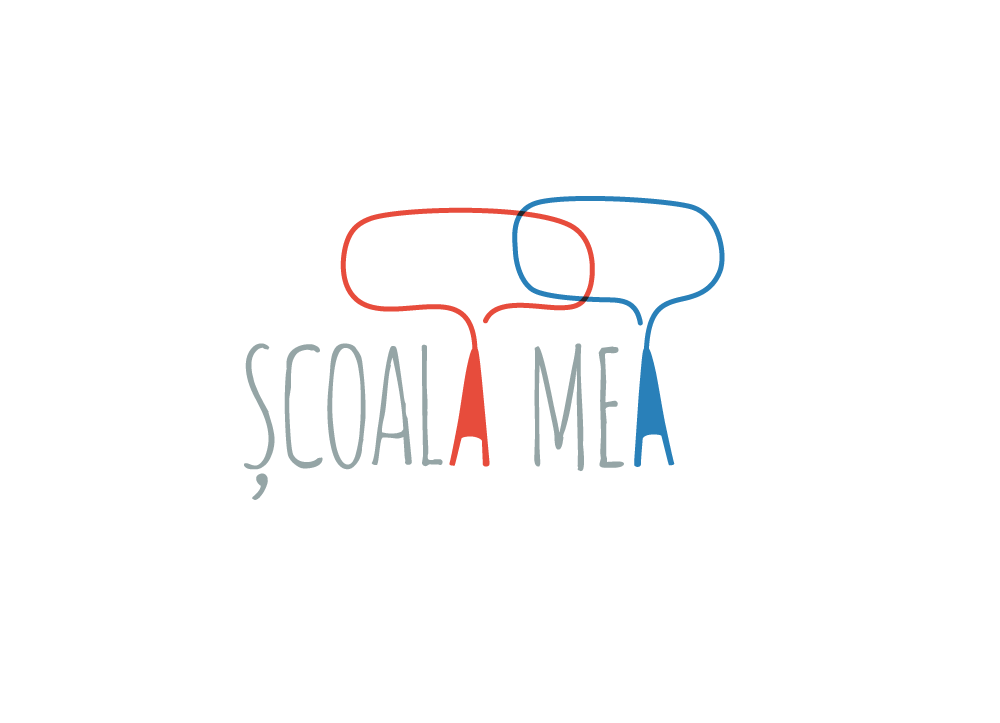 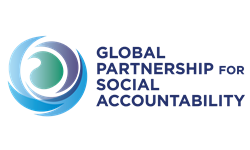 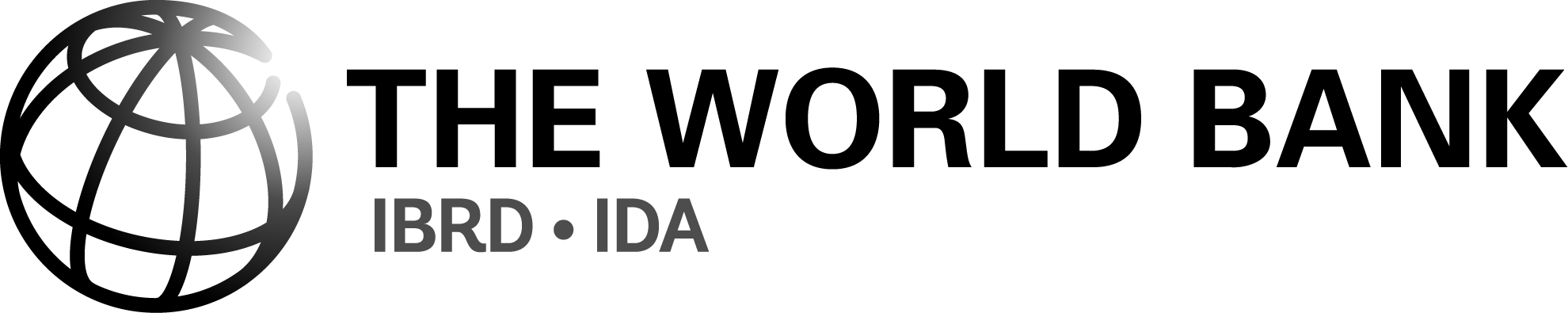 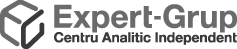 карточка участия администрации и педагогических кадров (образец), 2017
Моя школа – социальная ответственность за реформу образования в Республике МолдоваОбразец доступен в режиме онлайн (2017): http://bit.do/fisaprofesori_ru  Указания: Чтобы заполнить эту карточку участия, свяжитесь с контактным лицом в школе и назначьте встречу. Внимательно прочтите вопросы и объясните цели данного инструмента. Убедитесь, что вы не передаете информацию агрессивно – данный инструмент не представляет собой индивидуальное оценивание; речь идет об оценивании достижений школы, которое поможет получить рекомендации и высказывания насчет различных аспектов школьной жизни.  Лицо, которое будет помогать в заполнении карточки участия, может заблаговременно сообщить контактному лицу школы  информацию, которую намеревается запросить, чтобы контактное лицо подготовило ответы и необходимую информацию.Указания для интервьюируемого:Уважаемый господин!/Уважаемая госпожа! Приглашаем вас высказать свое мнение о вашей школе и об образовательном опыте. Ваше участие в опросе поможет обеспечить в вашей школе оптимальную среду для обучения. Просим вас внимательно прочесть следующие вопросы и отметить галочкой () вариант/варианты, которые вы считаете верными.Команда «Моей школы» признательна вам за участие! * ОбязательноВаша должность: *Директор Заместитель директораПреподавательПреподаватель и классный руководитель Иное (просим уточнить)_______________________Раздел A: Сведения о вашей школе и путях коммуникации Какую информацию предоставляла школа пользователям своих услуг (родителям и учащимся) в текущем учебном году? (выберите все подходящие варианты) *Годовой план деятельности школы  Информация о бюджете/расходах школы Годовые приоритетные цели школы Школьный куррикулум (число школьных предметов, их цели)Система проставления оценок и оценивания результатов учебной деятельности учащихся Индивидуальные результаты учащихся Факультативные предметы Кружки, спортивные секции и другая внешкольная деятельность Профессиональная ориентация Информация об услугах для детей с особыми потребностями или для детей, относящихся к меньшинствам Прочее (просим уточнить) _________________________________________Какие средства использовала ваша школа для передачи и обнародования информации? (выберите все подходящие варианты) *Информационный щит школы  Веб-страницаE-mailСоциальные сети (Facebook и пр.)Сети мобильной связи (SMS)Публичные слушанияОбщее собрание школы Родительские собрания в классах Индивидуальные встречи родителей и классного руководителя Письменная информация, передаваемая родителям через учащихся Прочее (просим уточнить)_________________Считаете ли вы, что ваша школа предоставляет надлежащий объем информации и надлежащим образом? *Да НетНе знаюРаздел B: Бюджет вашей школы (информация об имеющихся деньгах и запланированных расходах на год)Ваша школа предоставляла пользователям своих услуг (родителям и учащимся) информацию о школьном бюджете в текущем учебном году? (если «НЕТ, переходите к вопросу 7) *ДаНетЕсли «ДА», то каким образом школа проинформировала пользователей своих услуг о бюджете? (выберите все подходящие варианты)Информационный щит школы  Веб-страницаE-mailСоциальные сети (Facebook и пр.)Сети мобильной связи (SMS)Публичные слушанияОбщее собрание школы Родительские собрания в классах Индивидуальные встречи родителей и классного руководителя Письменная информация, передаваемая родителям через учащихся Прочее (просим уточнить)_________________Ваша школа собирала в текущем году дополнительные средства/пожертвования из других источников, чтобы покрыть дефицит? (выберите все подходящие варианты, а если «НЕТ», переходите к вопросу  11) *Нет Родительские взносы  Средства от донорских организаций Пожертвования предпринимателей Прочее (просим уточнить) ______________________________________________________Какие виды расходов покрывались за счет дополнительных средств /пожертвований, собранных из других источников в текущем году? (выберите все подходящие варианты)Подготовка и профессиональное развитие преподавателей Выплата преподавателям и школьному персоналу надбавок к зарплате Приобретение учебных пособий Школьная инфраструктура (к примеру, освещение, отопление и т. д.)Внешкольная деятельность (к примеру, книжные ярмарки, школьные экскурсии)Прочее (просим уточнить) ________________________________Ваша школа предоставляла пользователям своих услуг (родителям и учащимся) подробную информацию о расходовании соответствующих средств/пожертвований? (если «НЕТ», переходите к вопросу 11)ДаНетКаким образом ваша школа проинформировала  пользователей своих услуг (родителей и учащихся) о  том, как расходуются родительские взносы? (выберите все подходящие варианты)Информационный щит школы    Веб-страницаE-mailСоциальные сети (Facebook и пр.)Сети мобильной связи (SMS)Публичные слушанияОбщее собрание школы Родительские собрания в классах Индивидуальные встречи родителей и классного руководителя Письменная информация, передаваемая родителям через учащихсяПрочее (просим уточнить) _________________________________________Считаете ли вы, что расходы вашей школы  соответствуют ее потребностям и приоритетам? *ДаЧастично НетРаздел C: Ваше участие в деятельности школы Ваша школа организовала в текущем учебном году публичное слушание для обсуждения приоритетов развития школы и годового бюджета? (если «НЕТ», переходите к вопросу 16) *ДаНетУ вас лично была возможность принять участие в публичном слушании в вашей школе? (если «НЕТ», переходите к вопросу   16)ДаНетКакие темы обсуждались в ходе публичного слушания в вашей школе, в котором вы участвовали? (выберите все подходящие варианты)Освоение/расходование общего бюджета школы Освоение/расходование родительских взносов (если их собирают)Установление приоритетных целей школы на год Школьный куррикулумОбеспечение  преподавателям мотивации и возможностей профессиональной подготовки  Приемы преподаванияОбеспечение мотивации учащимсяУслуги в области профессиональной ориентации Виды внешкольной деятельности, которые обеспечивает школа Ремонт школьной инфраструктурыИспользование информационных технологий и доступ к Интернету Условия, которые обеспечиваются учащимся с особыми потребностями (если такое происходит) Улучшение услуг, связанных с питанием Услуги школьного транспортаОбеспечение в школе безопасной и здоровой среды Прочее (просим уточнить)__________________После публичного слушания, состоявшегося в вашей школе, учебное заведение приняло меры исходя из ходатайств и рекомендаций учащихся и родителей? Да, полностьюДа, частичноНетНе знаюКакие темы вы считаете важными для того, чтобы затронуть их и обсудить в ходе публичного слушания в школе? (выберите все подходящие варианты) *Освоение/расходование общего бюджета школы Освоение/расходование родительских взносов (если их собирают)Установление приоритетных целей школы на год Школьный куррикулумОбеспечение  преподавателям мотивации и возможностей профессиональной подготовки  Приемы преподаванияОбеспечение мотивации учащимсяУслуги в области профессиональной ориентации Виды внешкольной деятельности, которые обеспечивает школа Ремонт школьной инфраструктурыИспользование информационных технологий и доступ к Интернету Условия, которые обеспечиваются учащимся с особыми потребностями (если такое происходит) Улучшение услуг, связанных с питанием Услуги школьного транспортаОбеспечение в школе безопасной и здоровой среды Прочее (просим уточнить)__________________В течение предыдущего учебного года школа просила  пользователей своих услуг высказаться насчет потребностей школы и приоритетов развития? (если «НЕТ», переходите к вопросу   20)*ДаНетНе знаюКакие пути коммуникации использовала ваша школа, чтобы попросить родителей высказать свое мнение насчет потребностей школы и приоритетов развития? (выберите все подходящие варианты)Общее собрание школыКлассное собраниеОпросы и опросники (на бумаге)Опросы и опросники в режиме онлайн Отправляемые родителям сообщения по E-mailПосредством родительского комитета Прочее _____________________Были ли выполнены предложения пользователей образовательных услуг насчет потребностей школы и приоритетов развития?Да, полностьюДа, частичноНетНе знаюРаздел D: Образовательное предложение школы В текущем учебном году ваша школа пыталась выяснить мнение пользователей своих услуг  насчет усовершенствования процесса обучения? (если «НЕТ», переходите к вопросу 22) *ДаНетКакие пути коммуникации использовала ваша школа, чтобы попросить родителей высказать свое мнение насчет улучшения процесса обучения? (выберите все подходящие варианты)Общее собрание школыКлассное собраниеОпросы и опросники (на бумаге)Опросы и опросники в режиме онлайн Отправляемые родителям сообщения по E-mailПосредством родительского комитета Прочее _____________________В качестве педагогического работника/школьного администратора вам предоставлялась когда-либо возможность высказать свое мнение насчет путей  усовершенствования школьного куррикулума? *ДаНет Как организует ваша школа процесс обучения? (выберите один из предложенных вариантов: 1 – постоянно, 2 – иногда, 3 – нет) *Ваша школа предоставляет услуги в области профессиональной ориентации? *Да Нет Как вы можете оценить использование информационных технологий в вашей школе? *Хороший уровеньПриемлемый уровеньСлабый уровеньКакие виды внешкольной деятельности предлагает ваша школа? (выберите все подходящие варианты) *СпортМузыкаИскусствоТанцыНародные ремесла ШахматыПрочее (просим уточнить) _________________________________________________НикакиеКакие другие виды внешкольной деятельности, по вашему мнению, могут быть интересны учащимся? (выберите все подходящие варианты) *СпортМузыкаИскусствоТанцыНародные ремесла ШахматыПрочее (просим уточнить) _________________________________________________Раздел E: Школьная среда Как вы оцениваете общую школьную среду с учетом следующих аспектов: (выберите один из предложенных вариантов: 1 – доволен/довольна, 2 – относительно доволен/довольна, 3 – недоволен/недовольна) *Перечислите сферы, которые  нуждаются в наиболее серьезном улучшении в вашей школе. (выберите один из предложенных вариантов: 1 – приоритетно, 2 – необходимо в определенной степени, 3 – в этом нет необходимости) *A. Управление и качество услуг  B. Школьная инфраструктураДругие комментарииЧто кажется вам необходимым отметить Благодарим за усилия и за уделенное время!Ваше мнение важно, оно поможет улучшить условия обучения в вашей школе. Публичное слушание. Специальное открытое заседание, организованное Административным советом школы вместе с местными властями (примаром, муниципальным советом и т. д.), в котором принимают участие как учащиеся, так и  родители, представители  районных/муниципальных органов власти, Районного/Муниципального управления образования, местных СМИ,   другие члены сообщества. Главная цель – провести с гражданами консультации по представляющим общественный интерес  аспектам, как то планирование школьного бюджета, установление  приоритетов школы на год и т. д., а также выявить наиболее злободневные и сложные проблемы.Информационные технологии используются для преподавания тем ☐1     ☐ 2     ☐ 3     Образовательные игры используются для преподавания тем ☐1     ☐ 2     ☐ 3     Для изучения темы учащиеся выезжают в различные места за пределы школы ☐1     ☐ 2     ☐ 3     Учащиеся смотрят короткие образовательные фильмы и обсуждают их ☐1     ☐ 2     ☐ 3     Специалистов в различных областях приглашают, чтобы выступить перед учащимися  с презентациями ☐1     ☐ 2     ☐ 3     Поощряется работа учащихся в командах и применение проектов, разработанных командой☐1     ☐ 2     ☐ 3     Социальная средаПреподаватели и администрация уважительно относятся к учащимся и родителям независимо от их национальности, социального положения или особых потребностей ☐1          ☐ 2       ☐ 3 Школа открыта для  участия родителей и учащихся, обеспечивает возможности для того, чтобы они вносили собственный вклад на этапах принятия решений ☐1          ☐ 2       ☐ 3Администрация обеспечивает преподавателям возможности для взаимодействия ☐1          ☐ 2       ☐ 3 Учащиеся уважительно относятся к преподавателям и к своим школьным товарищам независимо от их национальности, социального положения или особых потребностей  ☐1          ☐ 2       ☐ 3Академическая средаШкольный куррикулум обеспечивает учащимся мотивацию учиться ☐1          ☐ 2       ☐ 3У преподавателей есть возможность использовать в классе разнообразные приемы преподавания ☐1          ☐ 2       ☐ 3 Инфраструктура и безопасностьСодержание школьного здания ☐1          ☐ 2       ☐ 3 Содержание отопительных/канализационных систем ☐1          ☐ 2       ☐ 3Оснащение лабораторий и классных помещений ☐1          ☐ 2       ☐ 3 Наличие пособий для преподавания и обучения  ☐1          ☐ 2       ☐ 3Доступ к компьютерам и Интернету ☐1          ☐ 2       ☐ 3 Оснащение спортивного зала и спортивной площадки ☐1          ☐ 2       ☐ 3Обеспечение санитарных условий☐1          ☐ 2       ☐ 3 Оснащение столовой ☐1          ☐ 2       ☐ 3Обеспечение услуг  школьного транспорта ☐1          ☐ 2       ☐ 3 Обеспечение безопасности в школе и на школьном дворе ☐1          ☐ 2       ☐ 3Распоряжение ресурсами и бюджетом 	☐1              ☐2	☐3Обучение преподавателей☐1              ☐2	☐3Приемы преподавания☐1              ☐2	☐3Способы сообщения информации действующим лицам системы образования (родители, учащиеся)☐1              ☐2	☐3Использование информационных технологий ☐1              ☐2	☐3Участие учащихся и родителей ☐1              ☐2	☐3Обеспечение всем учащимся правильного питания ☐1              ☐2	☐3Услуги в области профессиональной ориентации ☐1              ☐2	☐3Обеспечение услуг школьного транспорта ☐1              ☐2	☐3Обеспечение безопасности в школе ☐1              ☐2	☐3Здание школы (к примеру, стены, окна, кровля)☐1              ☐2	☐3Отопительная и канализационная системы, уборка ☐1              ☐2	☐3Оснащение спортивного зала и спортивных сооружений ☐1              ☐2	☐3Оснащение лабораторий/школьных классов ☐1              ☐2	☐3Наличие санитарных узлов в здании школы ☐1              ☐2	☐3Оснащение столовой☐1              ☐2	☐3Прочее (просим уточнить) _____________________